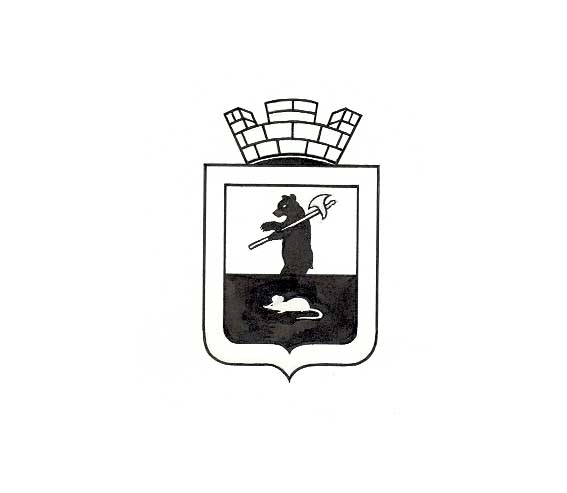 АДМИНИСТРАЦИЯ Мышкинского муниципального РАЙОНАПОСТАНОВЛЕНИЕг. М ы ш к и нТЕЛЬСТВО ЯРОСЛАВСКО внесении изменений в постановление АдминистрацииМышкинского муниципального района от 27.09.2012 года №773«Об утверждении Положения о разработке, формировании, реализации и утверждении ведомственных,муниципальных целевых программМышкинского муниципального района»В соответствии со статьей 179 Бюджетного кодекса Российской Федерации, Уставом Мышкинского муниципального района,АДМИНИСТРАЦИЯ ПОСТАНОВЛЯЕТ:1. Внести в постановление Администрации Мышкинского муниципального района от 27.09.2012 года № 773 «Об утверждении Положения о разработке, формировании, реализации и утверждении ведомственных, муниципальных целевых программ Мышкинского муниципального района» следующие изменения:1.1. В наименовании и по тексту постановления исключить слово «целевых»;1.2. В Приложении № 1 к постановлению «Положение о разработке, формировании, реализации и утверждении  ведомственных, муниципальных целевых программ Мышкинского муниципального района»:1.2.1. в наименовании исключить слово «целевых»;1.2.2. в преамбуле исключить слово «целевых»;1.2.3. в пункте 1 статьи 1 исключить слово «целевая»;1.2.4. в пункте 3 статьи 1 исключить слово «целевая».2. Опубликовать настоящее постановление в газете «Волжские зори» и разместить на официальном сайте Администрации Мышкинского муниципального района.3. Контроль за исполнением постановления оставляю за собой.4. Постановление вступает в силу с момента подписания.И.о. Главы Мышкинского муниципального района                              О.В. МинаеваОт «11»02      2015г.     №79